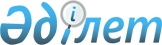 Об установлении квоты рабочих мест для лиц с инвалидностью по городу Лисаковску на 2023 годПостановление акимата города Лисаковска Костанайской области от 22 ноября 2022 года № 453
      В соответствии со статьей 31 Закона Республики Казахстан "О местном государственном управлении и самоуправлении в Республике Казахстан", подпунктом 6) статьи 9 Закона Республики Казахстан "О занятости населения", Правилами квотирования рабочих мест для лиц с инвалидностью, утвержденные приказом Министра здравоохранения и социального развития Республики Казахстан от 13 июня 2016 года № 498, акимат города Лисаковска ПОСТАНОВЛЯЕТ:
      1. Установить квоту рабочих мест для лиц с инвалидностью по городу Лисаковску на 2023 год в размере от двух до четырех процентов от численности рабочих мест без учета рабочих мест на тяжелых работах, работах с вредными, опасными условиями труда, согласно приложению к настоящему постановлению.
      2. Государственному учреждению "Отдел занятости и социальных программ акимата города Лисаковска" в установленном законодательством Республики Казахстан порядке обеспечить:
      1) в течение двадцати календарных дней со дня подписания настоящего постановления направление его копии в электронном виде на казахском и русском языках в филиал республиканского государственного предприятия на праве хозяйственного ведения "Институт законодательства и правовой информации Республики Казахстан" Министерства юстиции Республики Казахстан по Костанайской области для официального опубликования и включения в Эталонный контрольный банк нормативных правовых актов Республики Казахстан;
      2) размещение настоящего постановления на интернет-ресурсе акимата города Лисаковска после его официального опубликования.
      3. Контроль за исполнением настоящего постановления возложить на курирующего заместителя акима города Лисаковска.
      4. Настоящее постановление вводится в действие по истечении десяти календарных дней после дня его первого официального опубликования. Квота рабочих мест для лиц с инвалидностью по городу Лисаковску на 2023 год
					© 2012. РГП на ПХВ «Институт законодательства и правовой информации Республики Казахстан» Министерства юстиции Республики Казахстан
				
      Аким города 

А. Ибраев
Приложениек постановлению акиматаот 22 ноября 2022 года№ 453
№
Наименование организации
Списочная численность работников в организации, человек
Размер квоты в процентном выражении от списочной численности работников
Количество рабочих мест
1
 Коммунальное государственное учреждение "Лисаковская специальная школа-интернат для детей с особыми образовательными потребностями" Управления образования акимата Костанайской области
79
2%
1
2
Коммунальное государственное учреждение "Школа - лицей отдела образования города Лисаковска" Управления образования акимата Костанайской области
82
2%
1
3
Коммунальное государственное учреждение "Школа - гимназия отдела образования города Лисаковска" Управления образования акимата Костанайской области
79
2%
1
4
Коммунальное государственное учреждение "Октябрьская общеобразовательная школа отдела образования города Лисаковска" Управления образования акимата Костанайской области
72
2%
1
5
Коммунальное государственное предприятие "Лисаковская городская больница" Управления здравоохранения акимата Костанайской области
75
2%
1
6
Товарищество с ограниченной ответственностью "Уста плюс"
94
2%
2
7
Товарищество с ограниченной ответственностью "Алтын Омир"
78
2%
1
8
Государственное коммунальное предприятие производственно-хозяйственное объединение "Лисаковскгоркоммунэнерго" акимата города Лисаковска"
61
2%
1